RosenwasserDuftendes Altenglisches Rosen-Orangenwasser herstellen- Ein Rätsel: was können wir mit getrockneten Rosenblüten, Orangen, Wasser, Apfelessig, einem Sieb, einem Topf, einem Trichter, Messern, Brettchen und Zerstäuber Fläschchen machen?? Genau, unser eigenes Parfum - Die Rosenblätter wurden zerdrückt, die Orangen gepresst und die Orangenschale in kleine Stücke geschnitten - In einem Topf wurden die Rosenblätter und die Orangenschalen mit Wasser zum Kochen gebracht und mussten einige Zeit köcheln - Nach dem Abkühlen konnte das Rosen-Orangenwasser mit ein wenig Apfelessig in die Zerstäuber-Fläschchen gefüllt werden - Die Zerstäuber-Fläschchen wurden in der Abkühlzeit mit coolem Washi-tape verziert  Fotos 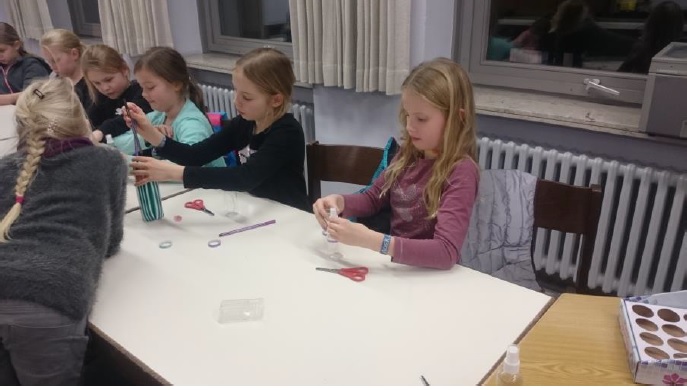 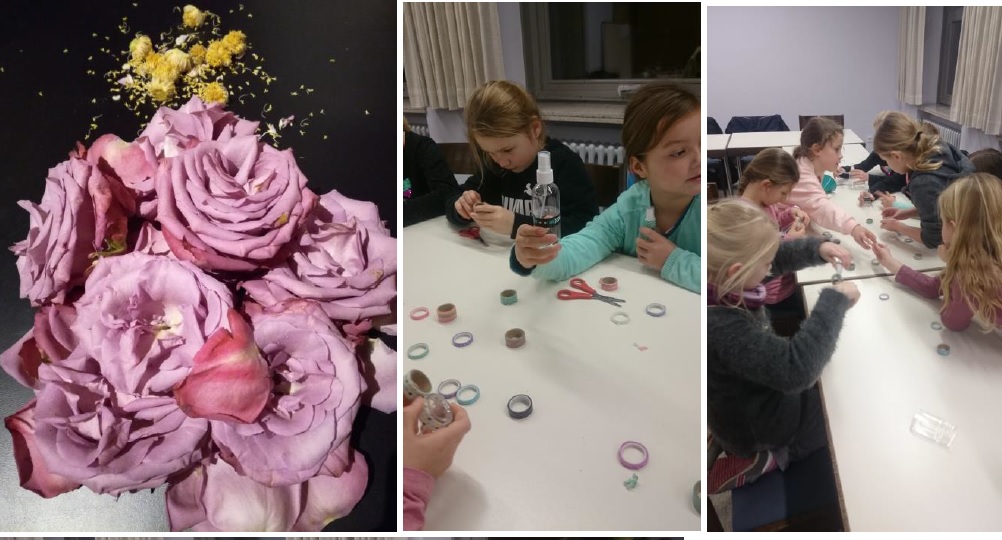 